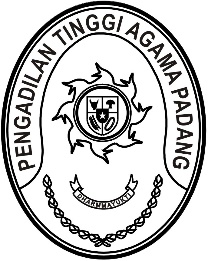 Nomor Sifat Lampira Perihal:  W3-A/1901/KP.04.1/7/2022:  Penting:  2 Berkas:  Usul Kenaikan Pangkat a.n. RATNA SARI DEWI, S.E., M.H.NIP  198003192003122002 dkk. Sebanyak (2 Orang)Padang, 04 Juli 2022Kepada Yth.Kepala Kantor Regional XII Badan Kepegawaian Negara diP E K A N B A R U1.Bersama ini kami sampaikan dengan hormat usul kenaikan pangkat Pegawai Negeri Sipil dilingkungan Mahkamah Agung RI sebagaimana tersebut di bawah ini.Sesuai ketentuan dalam Peraturan Pemerintah Nomor 99 Tahun 2000 jo Peraturan Pemerintah Nomor 12 Tahun 2002, yang bersangkutan telah memenuhi syarat untuk dapat dipertimbangkan kenaikan pangkatnya setingkat lebih tinggi.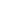 Bersama ini kami menyatakan bahwa seluruh dokumen unggah serta data yang kami sampaikan2.adalah benar. Apabila dikemudian hari ditemukan atau terbukti tidak benar, maka kami bersedia mempertanggungjawabkan sesuai dengan peraturan perundang - undangan yang berlaku.3.Demikian atas perhatian dan perkenannya, kami ucapkan terima kasiha.n. SEKRETARIS MAHKAMAH AGUNG RI KETUA PENGADILAN TINGGI AGAMA PADANGDrs. H. ZEIN AHSAN, M.H. NIP 195508261982031004NON A M A / N I PPANGKAT / GOLONGAN RUANGPANGKAT / GOLONGAN RUANGJABATANNON A M A / N I PLAMA (TMT)BARU (TMT)JABATAN123451RATNA SARI DEWI, S.E., M.H.198003192003122002Penata Tingkat IPembinaKEPALA SUB BAGIAN KEPEGAWAIAN, ORGANISASI, DAN TATA LAKSANA PADA PENGADILAN AGAMA PADANG1RATNA SARI DEWI, S.E., M.H.198003192003122002III/dIV/aKEPALA SUB BAGIAN KEPEGAWAIAN, ORGANISASI, DAN TATA LAKSANA PADA PENGADILAN AGAMA PADANG1RATNA SARI DEWI, S.E., M.H.19800319200312200201/10/201801/10/2022KEPALA SUB BAGIAN KEPEGAWAIAN, ORGANISASI, DAN TATA LAKSANA PADA PENGADILAN AGAMA PADANG2AFIF ZAINUS SYA`RONI, S.Kom, M.HI.198611202011011012PenataPenata Tingkat IKEPALA SUB BAGIAN PERENCANAAN TEKNOLOGI INFORMASI, DAN PELAPORAN PADA PENGADILAN AGAMA MANINJAU2AFIF ZAINUS SYA`RONI, S.Kom, M.HI.198611202011011012III/cIII/dKEPALA SUB BAGIAN PERENCANAAN TEKNOLOGI INFORMASI, DAN PELAPORAN PADA PENGADILAN AGAMA MANINJAU2AFIF ZAINUS SYA`RONI, S.Kom, M.HI.19861120201101101201/10/201801/10/2022KEPALA SUB BAGIAN PERENCANAAN TEKNOLOGI INFORMASI, DAN PELAPORAN PADA PENGADILAN AGAMA MANINJAU